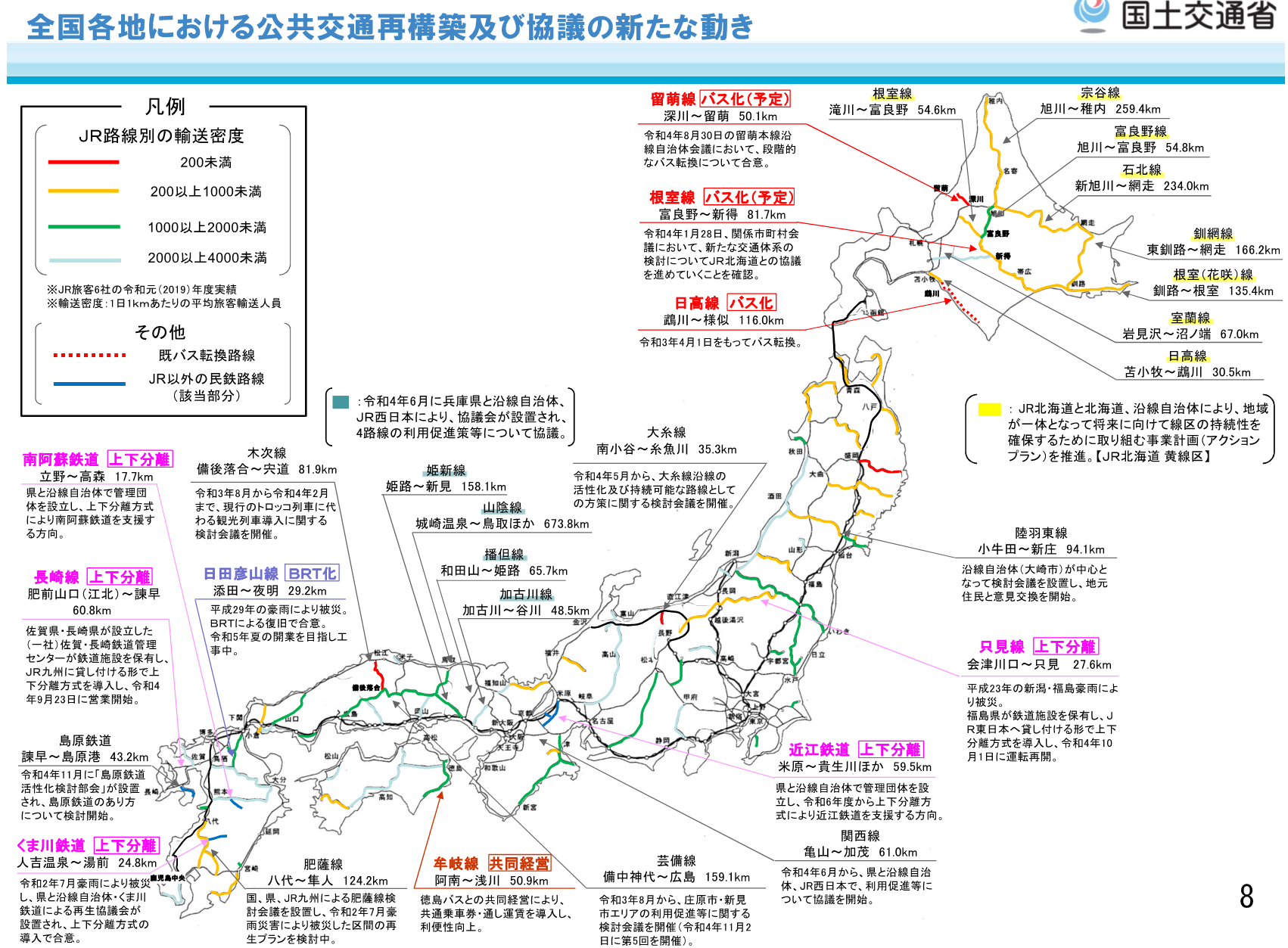 出典　国土交通省「JR肥薩線検討会議」3回検討会（2022/12/6）会議資料19頁令和5年3月17日　参議院国土交通委員会　国民民主党・新緑風会　嘉田由紀子　　　　　　　　　　　　　　　　　　　　　　　　　　　　　　　　　　　　　　　　　　　　　　　資料５